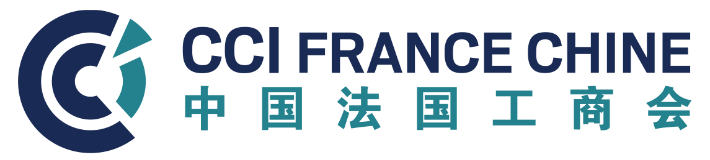 NAME OF TRAINING COURSE: How to Write Good WeChat Articles by 10 StepsNUMBER OF PARTICIPANTS:      PERSON IN CHARGE OF SUBSCRIPTIONNAME:   Mr.  Ms         					Occupation:Phone Number:         						Email address:       INVOICINGNAME of the company to be invoiced:       Invoicing address in Chinese:       Invoicing address in English:       To be addressed to NAME: Mr.  Ms         					Occupation:Phone Number:          						Email address:      Payment by cash in RMB  	 Payment by bank transfer in RMB 	 Payment by bank transfer in EurosREGISTRATION CONDITIONS1) Each registration needs to be confirmed by sending back the completed registration form to the CCIFC by mail.2) The training fees have to be paid:- By cash in RMB the same day of the training. The attendee will receive a receipt with the CCIFC official seal;- By bank transfer in RMB or Euro before the beginning of the training. In this case, your company has to provide the CCIFC with the invoicing details (Chinese and English name of the invoicing office of your company, Chinese and English address of the invoicing office of your company, account number which will be used to pay the fees). The registration will not be confirmed without this document.2) After receiving the registration form with the invoicing details, the CCIFC will send you an invoice voucher. Thanks to settle it before the training day.3) A written confirmation will be sent to the person in charge of the case and at the same time the participant will receive notice to attend the training course(s) a few days before the beginning of the training session.5) Cancellation: - Cancellation requests can ONLY be submitted by email to the person in charge of the training program in CCIFC Shanghai. Then the CCIFC will send you a written confirmation.- Cancellation will be accepted if the CCIFC receives it before the deadline - 7 days before the day of the training. - Any cancellation after the deadline or absence from the training course will still be charged. No free access to the next session of the training course.COMPANY INFORMATIONPARTICIPANTNAME:      Office Address:       Phone Number:      Fax:       Sector:      NAME:   Mr.  Ms         Office Phone Number and Participant Mobile Phone Number  :      Email address:        Occupation of the participant:      Bank information for EUROS :Bank information for RMBSociété Générale – Agence Paris Bourse134, rue Réaumur – BP 90475073 Paris Cedex 02- Account # 00050695494 Key 57 Bank code : 30003 Branch Code: 03020中国法国工商会工行北京商务中心区支行国贸大厦分理处北京建国门外大街1号国贸大厦      100004人民币帐号： 0200041609014414080